補償時間申請書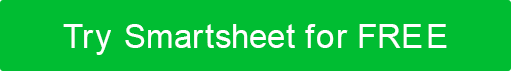 補償時間申請フォーム — 出張および残業補償時間申請フォーム — 出張および残業補償時間申請フォーム — 出張および残業補償時間申請フォーム — 出張および残業補償時間申請フォーム — 出張および残業補償時間申請フォーム — 出張および残業補償時間申請フォーム — 出張および残業補償時間申請フォーム — 出張および残業従業員名従業員 ID従業員 ID従業員 ID記入済み日付フォーム1つ選択1つ選択事前承認事前承認直属の上司部部部部承認後承認後旅行旅行提案された残業スケジュール提案された残業スケジュール提案された残業スケジュール提案された残業スケジュール提案された残業スケジュール提案された残業スケジュール提案された残業スケジュール提案された残業スケジュール残業開始日残業終了日残業終了日残業終了日FLSA ステータスFLSA ステータスFLSA 免除FLSA 免除提案された # REG 時間提案された # OT 時間提案された # OT 時間提案された # OT 時間提案された合計時間数FLSA 非免除FLSA 非免除0.000.000.000.000.00ステータスが不明な場合は、HR にお問い合わせください。ステータスが不明な場合は、HR にお問い合わせください。ステータスが不明な場合は、HR にお問い合わせください。残業の目的提案された旅行スケジュール 提案された旅行スケジュール 提案された旅行スケジュール 提案された旅行スケジュール 提案された旅行スケジュール 提案された旅行スケジュール 提案された旅行スケジュール 提案された旅行スケジュール 旅行開始日旅行終了日旅行終了日旅行終了日居住地居住地居住地居住地提案された # REG 時間提案された # OT 時間提案された # OT 時間提案された # OT 時間目的地の場所目的地の場所目的地の場所目的地の場所0.000.000.000.00補償1つ選択1つ選択残業が承認された場合は、報酬の方法を選択します。 残業が承認された場合は、報酬の方法を選択します。 残業が承認された場合は、報酬の方法を選択します。 残業が承認された場合は、報酬の方法を選択します。 時給の1.5倍の残業代時給の1.5倍の残業代時給の1.5倍の残業代従業員の署名従業員の署名日付日付補正時間 (連続時間)補正時間 (連続時間)補正時間 (連続時間)旅行の補償時間(ストレートタイム)旅行の補償時間(ストレートタイム)旅行の補償時間(ストレートタイム)以下の承認/拒否コメント:変更の説明 - または - 拒否の根拠以下の承認/拒否コメント:変更の説明 - または - 拒否の根拠以下の承認/拒否コメント:変更の説明 - または - 拒否の根拠以下の承認/拒否コメント:変更の説明 - または - 拒否の根拠以下の承認/拒否コメント:変更の説明 - または - 拒否の根拠1つ選択1つ選択承認承認  
変更あり  
変更あり拒否拒否承認署名スーパーバイザーの署名スーパーバイザーの署名スーパーバイザーの署名承認日公式SIGの承認 2公式SIGの承認 2承認日承認日免責事項Web サイトで Smartsheet が提供する記事、テンプレート、または情報は、参照のみを目的としています。当社は、情報を最新かつ正確に保つよう努めていますが、本ウェブサイトまたは本ウェブサイトに含まれる情報、記事、テンプレート、または関連グラフィックに関する完全性、正確性、信頼性、適合性、または可用性について、明示的または黙示的を問わず、いかなる種類の表明または保証も行いません。したがって、お客様がそのような情報に依拠する行為は、お客様ご自身の責任において厳格に行われるものとします。